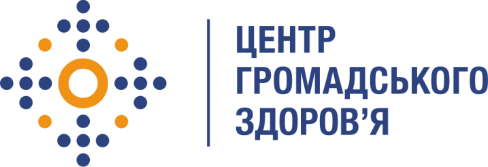 Державна установа
«Центр громадського здоров’я Міністерства охорони здоров’я України» оголошує конкурс на відбір Консультанта із аналізу масиву даних по ретроспективному компоненту дослідження «Вивчення впливу пандемії коронавірусу на ефективність лікування в програмі ЗПТ» в рамках програми Глобального фонду прискорення прогресу у зменшенні тягаря туберкульозу та ВІЛ-інфекції в УкраїніНазва позиції: Консультант із аналізу масиву даних та написання звіту за результатами ретроспективного компоненту дослідження «Вивчення впливу пандемії коронавірусу на ефективність лікування в програмі ЗПТ»Регіони діяльності: м. КиївПеріод виконання робіт: липень - серпень 2023 рокуРівень зайнятості: часткова зайнятістьІнформація щодо установи:  Головним завданнями Державної установи «Центр громадського здоров’я Міністерства охорони здоров’я України» (далі – Центр) є діяльність у сфері громадського здоров’я. Центр виконує лікувально-профілактичні, науково-практичні та організаційно-методичні функції у сфері охорони здоров’я з метою забезпечення якості лікування хворих на cоціально-небезпечні захворювання, зокрема ВІЛ/СНІД, туберкульоз, наркозалежність, вірусні гепатити тощо, попередження захворювань в контексті розбудови системи громадського здоров’я. Центр приймає участь в розробці регуляторної політики і взаємодіє з іншими міністерствами, науково-дослідними установами, міжнародними установами та громадськими організаціями, що працюють в сфері громадського здоров’я та протидії соціально небезпечним захворюванням.Інформація що до дослідження:Замісна підтримувальна терапія (далі - ЗПТ) є одним з найбільш економічно ефективних методів лікування опіоїдної залежності який має переваги, як для людей, які потребують відповідного лікування, так і для системи громадського здоров’я в цілому. Актуальність дослідження обумовлена значними змінами, що відбулись у організації програми ЗПТ в умовах поширення коронавірусної хвороби і військової агресії на території України, в результаті яких відбулось значне розширення практики видачі препаратів ЗПТ на руки для їх самостійного прийому. Під час реалізації ретроспективного компоненту дослідження було зібрано деперсоніфіковану клінічну інформацію з карток пацієнтів, які були відібрані та включені в дослідження відповідно до критеріїв, прописаних у Протоколі. Дані збиралися із 12 сайтів ЗПТ у 7 регіонах України. Розмір масиву складається із 1000 форм. Завдання :Консультант розробляє та погоджує із Замовником план аналізу масиву даних за результатами ретроспективного компоненту дослідження.Консультант вносить в план аналізу даних пункт щодо опису статистичної інформації, отриманої від сайтів ЗПТ щодо пацієнтів, які переводяться на самостійний прийом. Статистичні дані надаються Замовником.Консультант готує аналітичний звіт відповідно до погодженого плану аналізу даних. Звіт за результатами ретроспективного компоненту дослідження повинен бути складений згідно із стандартним підходом щодо написання аналітичних звітів за результатами проведення дослідження ДУ ЦГЗ (Додаток 1)Перша версія звіту, яка містить матеріал усіх пунктів аналітичного плану має бути відправлена на розгляд Замовника через три тижні з моменту передання масиву Консультанту. Консультант вносить зміни у звіт відповідно до отриманого зворотнього зв’язку та коментарів від Замовника.Консультант бере участь у двох робочих зустрічах із Замовником з метою розробки подальших кроків та методики з виконання активностей в межах даного дослідження.Консультант пропонує своє бачення методики та кроків щодо подальшого виконання активностей в межах даного дослідження. Консультант готує та погоджує із Замовником презентаційний матеріал за результатами аналітичного звіту.Консультант бере участь у заході із презентації результатів ретроспективного компоненту дослідження у якості фасилітатора.Передбачається фіксована оплата послуг консультанта згідно із укладеною угодою між ДУ «Центр громадського здоров'я МОЗ України» та консультантом, яка сплачується після отримання та затвердження акту приймання-передачі наданих послуг.Вимоги до кандидатів: Поглиблені аналітичні навички роботи із масивами даних з використанням таких інструментів, як SPSS, STATA, R, EpiData або EpiInfo; Ґрунтовний досвід аналізу інформації і написання звітів у сфері громадського здоров`я.Навички розробки методології досліджень.Розуміння проблем і можливостей у сфері замісної підтримувальної терапії. Досвід написання протоколів і проведення досліджень із тематики ЗПТ буде значною перевагоюГарне знання ділової української мови;Чітке дотримання time-lineОплата робіт виконаних згідно цього технічного завдання буде виконана за умови надання документів підтверджуючи результати робіт.Результатом робіт згідно цього оголошення є звіт кабінетного дослідження «Вивчення впливу пандемії коронавірусу на ефективність лікування в програмі ЗПТ» затверджений ДУ ЦГЗ.Термін подання документів – до 26 червня 2023 року. Реєстрація документів 
завершується о 00:00.Резюме мають бути надіслані електронною поштою на електронну адресу: vacancies@phc.org.ua з копією на s.ohorodnik@phc.org.ua. В темі листа, будь ласка, зазначте: «244-2023 Консультант із аналізу масиву даних ретроспективного компоненту».За результатами відбору резюме успішні кандидати будуть запрошені до участі у співбесіді. У зв’язку з великою кількістю заявок, ми будемо контактувати лише з кандидатами, запрошеними на співбесіду. Умови завдання та контракту можуть бути докладніше обговорені під час співбесіди.Державна установа «Центр громадського здоров’я Міністерства охорони здоров’я України» залишає за собою право повторно розмістити оголошення про конкурс, скасувати конкурс, запропонувати договір з іншою тривалістю.